Volgende M.R vergadering -> dinsdag 14 juni 19:30 – 21:30 uur.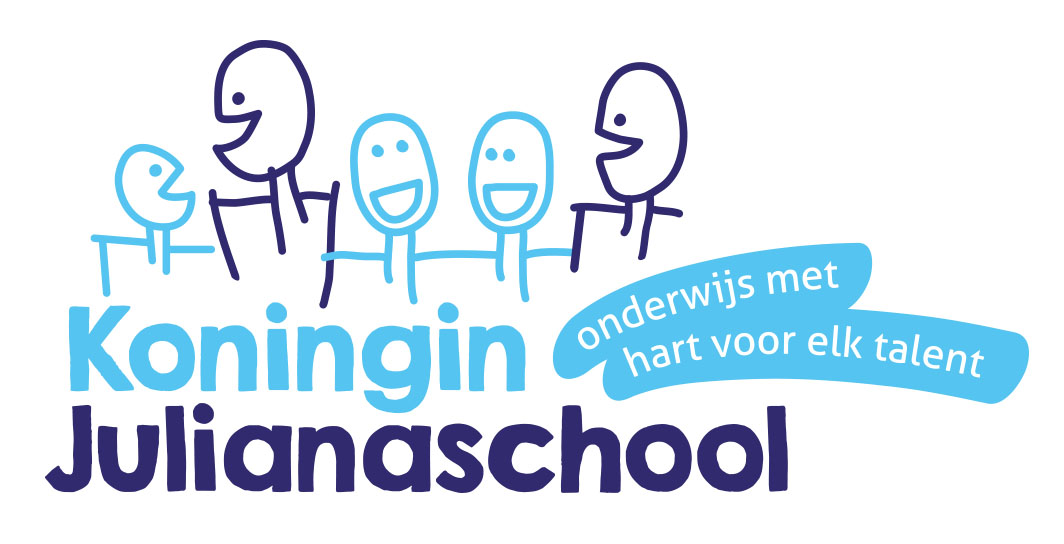 Agenda M.R vergadering KJSDatum:      19 mei 2016Tijd:          19:30 uur – 21:30 uurPlaats:       personeelskamerNotulant:   Natasja/ FemkeOpening. Zijn er vragen voor de rondvraag? Miranda19:30 – 19:40Notulen 29-03-2016 vorige vergadering bespreken. Welke acties en besluiten mogen eraf? Miranda19:40 – 20:00Ingekomen post en ingekomen stukkenMiranda 20:00 – 20:10Schoolse zaken Schoolgids - instemmingGroepsindeling komend schooljaarRapportGodelieve20:10 – 20:40Verkiezingen nieuwe leden: Sabine Rijsdijk en Maaike Ouwerkerk en vertrek Miranda en Natasja. Miranda/ Marleen en Joni20:40 – 21:00Contact GMR Zijn er nog mededelingenKirsten21:00 – 21:05Verslag MR introductiecursus.Marleen/ Joni / Femke21:05 -21:15Welke punten in de nieuwsbrief? Joni21:15 -21:20RondvraagMiranda21:20 – 21:30